 Подведены итоги деятельности Апелляционной комиссии об обжаловании решений о приостановлении осуществления государственного кадастрового учета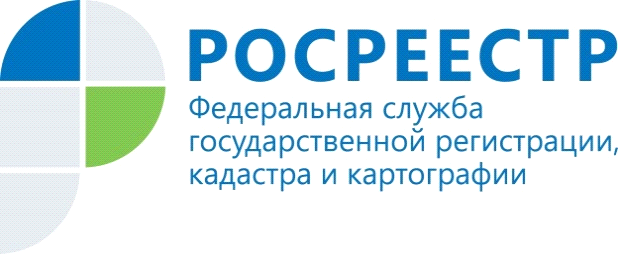  за 2 квартал 2021 годаВ Управлении Росреестра по Красноярскому краю подведены итоги деятельности Апелляционной комиссии об обжаловании решений                               о приостановлений осуществления государственного кадастрового учета (ГКУ)                за 2 квартал 2021 года.Во 2 квартале 2021 года в Апелляционную комиссию поступило                       13 заявлений об обжаловании решений о приостановлении осуществлении ГКУ, состоялось 1 заседание Апелляционной комиссии.Апелляционной комиссией рассмотрено 4 заявления, по которым приняты следующие решения:- по 2 заявлениям приняты решения об отклонении заявлений об обжаловании решений о приостановлении осуществления ГКУ;- по 2 заявлениям приняты решения о прекращении рассмотрения заявлений об обжаловании решений о приостановлении осуществления ГКУ.Решения об отклонении заявлений об обжаловании решений                                      о приостановлении осуществления ГКУ приняты в связи с тем, что решения                    о приостановлении признаны Апелляционной комиссией обоснованными,                    т.е. соответствующими основаниям, предусмотренным ст.26 Федерального закона от 13.07.2015 № 218-ФЗ «О государственной регистрации недвижимости»                  (далее – Закон о регистрации).Решения о приостановлении осуществления государственного кадастрового учета, которые обжаловали заявители, были приняты в соответствии с ч. 1 ст. 26 Закона о регистрации, а именно: - в орган регистрации прав не представлена разрешительная документация на проведение реконструкции объекта капитального строительства (пункт 7);- земельный участок не является преобразуемым и не подлежит снятию                         с государственного кадастрового учета в соответствии с Законом о регистрации (пункт 33).Решения о прекращении рассмотрения заявлений об обжаловании решений               о приостановлении осуществления ГКУ приняты в связи с тем, что в орган регистрации прав поступили документы для устранения причин, послуживших основанием для принятия решений о приостановлении, и государственными регистраторами прав приняты решения об осуществлении ГКУ. В отношении 5 заявлений секретарем Апелляционной комиссии подготовлены уведомления о непринятии к рассмотрению заявлений                                 об  обжаловании решений о приостановлении ГКУ по причине нарушения п.21 Положения о порядке формирования и работы апелляционной комиссии, созданной при органе регистрации прав, перечня и форм документов, необходимых для обращения в апелляционную комиссию, а также документов, подготавливаемых в результате ее работы, утвержденного приказом Минэкономразвития России от 08.10.2020 №П/0377, а именно: заявления представлены в Апелляционную комиссию по истечении тридцати дней с даты принятия решения о приостановлении ГКУ.Руководитель Управления Росреестра по Красноярскому краю, Татьяна Голдобина: «Подводя итоги деятельности Апелляционной комиссии за 2 квартал 2021 года хочу отметить, что количество решений о приостановлении ГКУ, которые обжалуются в Апелляционной комиссии, составляют минимальную долю                           от количества всех решений о приостановлении ГКУ, принимаемых государственными регистраторами прав (0,48%). Также в отчетном периоде Апелляционной комиссией решения                                  об удовлетворении заявления об обжаловании решения о приостановлении                         не принимались».